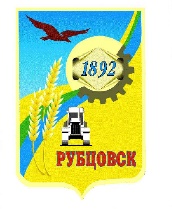 Администрация города Рубцовска Алтайского краяПОСТАНОВЛЕНИЕ10.06.2024 № 1693 О внесении изменений в постановление Администрации города Рубцовска Алтайского края от 24.08.2020 № 2059 «Об утверждении муниципальной программы «Создание условий для организации транспортногообслуживания населения в городе Рубцовске»С целью актуализации муниципальной программы «Создание условий для организации транспортного обслуживания населения в городе  Рубцовске», утвержденной постановлением Администрации города Рубцовска Алтайского края от 24.08.2020 № 2059, в соответствии с решением Рубцовского городского Совета депутатов Алтайского края от 23.04.2024 № 316 «О внесении изменения в решение Рубцовского городского Совета депутатов Алтайского края от 21.12.2023 № 242 «О бюджете муниципального образования город Рубцовск Алтайского края на 2024 год и на плановый период 2025 и 2026 годы», руководствуясь статьей 179 Бюджетного кодекса Российской Федерации, Порядком разработки, реализации и оценки эффективности муниципальных программ муниципального образования город Рубцовск Алтайского края, утвержденным постановлением Администрации города Рубцовска Алтайского края от 09.11.2022 № 3596, ПОСТАНОВЛЯЮ:1. Внести в приложение к постановлению Администрации города Рубцовска Алтайского края от 24.08.2020 № 2059 «Об утверждении муниципальной программы «Создание условий для организации транспортного обслуживания населения в  городе Рубцовске» (далее – Программа, с изменениями от 04.02.2021 № 248, от 04.06.2021 № 1442, от 01.02.2022 № 232, от 12.05.2022 № 1329, от 09.12.2022 № 3971, от 27.12.2022 № 4264, от 26.01.2023 № 207, от 24.05.2023                 № 1592, от 14.02.2024 № 398),  следующие изменения:1.1.  раздел Паспорта Программы «Объемы финансирования Программы» изложить в следующей редакции:«                                                                                                                                            »;                                                                                                                                                                                                                                                                                            1.2. раздел 4 Программы изложить в следующей редакции:«4. Общий объем финансовых ресурсов, необходимых для реализации ПрограммыФинансирование Программы осуществляется за счет средств бюджета города  в соответствии с решением Рубцовского городского Совета депутатов Алтайского края о бюджете муниципального образования город Рубцовск Алтайского края на соответствующий финансовый год. Общий объем финансирования Программы составляет 84781,1 тыс. рублей, в т. ч. по годам:2021 год – 1000,0 тыс. рублей;2022 год – 22464,9 тыс. рублей;2023 год – 26252,6 тыс. рублей;2024 год – 30399,6 тыс. рублей;2025 год – 1132,0 тыс. рублей;2026 год – 1132,0 тыс. рублей;2027 год – 1200,0 тыс. рублей;2028 год – 1200,0 тыс. рублей.За счет средств краевого бюджета – 65715,5 тыс. рублей, в том числе по годам:2022 год – 15715,5 тыс. рублей;2023 год – 25000,0 тыс. рублей;2024 год – 25000,0 тыс. рублей.За счет средств бюджета города – 19065,6 тыс. рублей, в том числе по годам: 2021 год – 1000,0 тыс. рублей;2022 год – 6749,4 тыс. рублей;2023 год – 1252,6 тыс. рублей;2024 год – 5399,6 тыс. рублей;2025 год – 1132,0 тыс. рублей;2026 год – 1132,0 тыс. рублей;2027 год – 1200,0 тыс. рублей;2028 год – 1200,0 тыс. рублей.Объем финансирования Программы подлежит ежегодному уточнению при формировании бюджета города Рубцовска на очередной финансовый год. Сводные финансовые затраты по направлениям Программы представлены в   таблице 4.»;1.3. таблицы 3, 4 Программы изложить в новой редакции согласно приложению к постановлению.2. Опубликовать настоящее постановление в газете «Местное время» и разместить на официальном сайте Администрации города Рубцовска Алтайского края в информационно-телекоммуникационной сети «Интернет».	3. Настоящее постановление вступает в силу после его опубликования в газете «Местное время».4. Контроль за исполнением настоящего постановления возложить на заместителя Главы Администрации города Рубцовска – начальника управления по жилищно-коммунальному хозяйству и экологии Обуховича О.Г.Глава города Рубцовска                                                                             Д.З. ФельдманПриложениек постановлению Администрации города Рубцовска Алтайского края от 10.06.2024 № 1693     «Таблица 3  Перечень мероприятий программы ».«Таблица 4Объем финансовых ресурсов, необходимых для реализации ПрограммыОбъемы финансирования Программы  Общий объем финансирования Программы составляет 84781,1 тыс. рублей, в том числе по годам:2021 год – 1000,0 тыс. рублей;2022 год – 22464,9 тыс. рублей;2023 год – 26252,6 тыс. рублей;2024 год – 30399,6 тыс. рублей;2025 год – 1132,0 тыс. рублей;2026 год – 1132,0 тыс. рублей;2027 год – 1200,0 тыс. рублей;2028 год – 1200,0 тыс. рублей.За счет средств краевого бюджета – 65715,5 тыс. рублей, в том числе по годам: 2022 год – 15715,5 тыс. рублей;2023 год – 25000,0 тыс. рублей;2024 год – 25000,0 тыс. рублей.За счет средств бюджета муниципального образования  город Рубцовск Алтайского края (далее – бюджет города) – 19065,6 тыс. рублей, в том числе по годам: 2021 год – 1000,0 тыс. рублей;2022 год – 6749,4 тыс. рублей;2023 год – 1252,6 тыс. рублей;2024 год – 5399,6 тыс. рублей;2025 год – 1132,0 тыс. рублей;2026 год – 1132,0 тыс. рублей;2027 год – 1200,0 тыс. рублей;2028 год – 1200,0 тыс. рублей.Объемы финансирования подлежат ежегодному уточнению, исходя из  возможностей бюджета города на очередной финансовый год№ п/пЦель, задача, мероприятиеИсполнители, участникиСумма расходов, тыс. рублейСумма расходов, тыс. рублейСумма расходов, тыс. рублейСумма расходов, тыс. рублейСумма расходов, тыс. рублейСумма расходов, тыс. рублейСумма расходов, тыс. рублейСумма расходов, тыс. рублейСумма расходов, тыс. рублейИсточники финансирования№ п/пЦель, задача, мероприятиеИсполнители, участники20212022202320242025202620272028ВсегоИсточники финансирования123456789101112131.Цель 1. Повышение уровня транспортного обслуживания населения  города Рубцовска1000,022464,926252,630399,61132,01132,01200,01200,084781,1Всего1.Цель 1. Повышение уровня транспортного обслуживания населения  города Рубцовскав том числе1.Цель 1. Повышение уровня транспортного обслуживания населения  города Рубцовска000000000федеральный бюджет1.Цель 1. Повышение уровня транспортного обслуживания населения  города Рубцовска015715,525000,025000,0000065715,5краевой бюджет1.Цель 1. Повышение уровня транспортного обслуживания населения  города Рубцовска1000,06749,41252,65399,61132,01132,01200,01200,019065,6бюджет города1.Цель 1. Повышение уровня транспортного обслуживания населения  города Рубцовска000000000внебюджетные источники2.1Задача 1.Организация и развитие регулярных перевозок пассажиров городским транспортом по 23943,2994,7994,7997,51000,01000,01000,01000,07930,1Всего2.1Задача 1.Организация и развитие регулярных перевозок пассажиров городским транспортом по 23в том числе2.1Задача 1.Организация и развитие регулярных перевозок пассажиров городским транспортом по 23040506070809010011012федеральный бюджет13регулируемым тарифам000000000краевой бюджетрегулируемым тарифам943,2994,7994,7997,51000,01000,01000,01000,07930,1бюджет городарегулируемым тарифам000000000внебюджетные источники3.Мероприятие 1.1.Заключение муниципальных контрактов с исполнителями услуг по перевозке пассажиров на муниципальных маршрутах  регулярных перевозок по регулируемым тарифам автомобильным  транспортом и городским наземным транспортом на территории города Рубцовска в соответствии с Администрация города Рубцовска, отраслевые (функциональные) органы Администрации города Рубцовска943,2994,7994,7997,51000,01000,01000,01000,07930,1Всего3.Мероприятие 1.1.Заключение муниципальных контрактов с исполнителями услуг по перевозке пассажиров на муниципальных маршрутах  регулярных перевозок по регулируемым тарифам автомобильным  транспортом и городским наземным транспортом на территории города Рубцовска в соответствии с Администрация города Рубцовска, отраслевые (функциональные) органы Администрации города Рубцовскав том числе3.Мероприятие 1.1.Заключение муниципальных контрактов с исполнителями услуг по перевозке пассажиров на муниципальных маршрутах  регулярных перевозок по регулируемым тарифам автомобильным  транспортом и городским наземным транспортом на территории города Рубцовска в соответствии с Администрация города Рубцовска, отраслевые (функциональные) органы Администрации города Рубцовска000000000федеральный бюджет3.Мероприятие 1.1.Заключение муниципальных контрактов с исполнителями услуг по перевозке пассажиров на муниципальных маршрутах  регулярных перевозок по регулируемым тарифам автомобильным  транспортом и городским наземным транспортом на территории города Рубцовска в соответствии с Администрация города Рубцовска, отраслевые (функциональные) органы Администрации города Рубцовска000000000краевой бюджет3.Мероприятие 1.1.Заключение муниципальных контрактов с исполнителями услуг по перевозке пассажиров на муниципальных маршрутах  регулярных перевозок по регулируемым тарифам автомобильным  транспортом и городским наземным транспортом на территории города Рубцовска в соответствии с Администрация города Рубцовска, отраслевые (функциональные) органы Администрации города Рубцовска943,2994,7994,7997,51000,01000,01000,01000,07930,1бюджет города3.Мероприятие 1.1.Заключение муниципальных контрактов с исполнителями услуг по перевозке пассажиров на муниципальных маршрутах  регулярных перевозок по регулируемым тарифам автомобильным  транспортом и городским наземным транспортом на территории города Рубцовска в соответствии с Администрация города Рубцовска, отраслевые (функциональные) органы Администрации города Рубцовска000000000внебюджетные источники12345678910111213с законодательством Российской Федерации 4.Мероприятие 1.2.Контроль за работой перевозчиков с помощью автоматизированной системы ГЛОНАСС Комитет по ПЭТ и ДХ000000000Всего 4.Мероприятие 1.2.Контроль за работой перевозчиков с помощью автоматизированной системы ГЛОНАСС Комитет по ПЭТ и ДХв том числе 4.Мероприятие 1.2.Контроль за работой перевозчиков с помощью автоматизированной системы ГЛОНАСС Комитет по ПЭТ и ДХ000000000федеральный бюджет 4.Мероприятие 1.2.Контроль за работой перевозчиков с помощью автоматизированной системы ГЛОНАСС Комитет по ПЭТ и ДХ000000000краевой бюджет 4.Мероприятие 1.2.Контроль за работой перевозчиков с помощью автоматизированной системы ГЛОНАСС Комитет по ПЭТ и ДХ000000000бюджет города 4.Мероприятие 1.2.Контроль за работой перевозчиков с помощью автоматизированной системы ГЛОНАСС Комитет по ПЭТ и ДХ000000000внебюджетные источники5.Задача 2.Обеспечение доступности транспортных услуг  населению города Рубцовска56,85,35,34149,5132,0132,0200,0200,04880,9Всего5.Задача 2.Обеспечение доступности транспортных услуг  населению города Рубцовскав том числе5.Задача 2.Обеспечение доступности транспортных услуг  населению города Рубцовска000000000федеральный бюджет5.Задача 2.Обеспечение доступности транспортных услуг  населению города Рубцовска000000000краевой бюджет5.Задача 2.Обеспечение доступности транспортных услуг  населению города Рубцовска56,85,35,34149,5132,0132,0200,0200,04880,9бюджет города5.Задача 2.Обеспечение доступности транспортных услуг  населению города Рубцовска000000000внебюджетные источники6.1Мероприятие 2.1.Приобретение и выдача2Комитет по ПЭТ и ДХ3000000000Всего6.1Мероприятие 2.1.Приобретение и выдача2Комитет по ПЭТ и ДХ3в том числе6.1Мероприятие 2.1.Приобретение и выдача2Комитет по ПЭТ и ДХ300506070809010011012федеральный бюджет136.1Мероприятие 2.1.Приобретение и выдача2Комитет по ПЭТ и ДХ340506070809010011012федеральный бюджет13бланков свидетельств об осуществлении перевозок по маршрутам  регулярных перевозок и карт маршрутов регулярных перевозок по муниципальным маршрутам000000000краевой бюджетбланков свидетельств об осуществлении перевозок по маршрутам  регулярных перевозок и карт маршрутов регулярных перевозок по муниципальным маршрутам000000000бюджет городабланков свидетельств об осуществлении перевозок по маршрутам  регулярных перевозок и карт маршрутов регулярных перевозок по муниципальным маршрутам000000000внебюджетные источники 7.Мероприятие 2.2. Приобретение компьютерной техники, комплектующих и расходных материалов.Комитет по ПЭТ и ДХ, Администрация города Рубцовска, отраслевые (функциональные) органы Администрации города Рубцовска 56,8000000056,8Всего 7.Мероприятие 2.2. Приобретение компьютерной техники, комплектующих и расходных материалов.Комитет по ПЭТ и ДХ, Администрация города Рубцовска, отраслевые (функциональные) органы Администрации города Рубцовска в том числе 7.Мероприятие 2.2. Приобретение компьютерной техники, комплектующих и расходных материалов.Комитет по ПЭТ и ДХ, Администрация города Рубцовска, отраслевые (функциональные) органы Администрации города Рубцовска 000000000федеральный бюджет 7.Мероприятие 2.2. Приобретение компьютерной техники, комплектующих и расходных материалов.Комитет по ПЭТ и ДХ, Администрация города Рубцовска, отраслевые (функциональные) органы Администрации города Рубцовска 000000000краевой бюджет 7.Мероприятие 2.2. Приобретение компьютерной техники, комплектующих и расходных материалов.Комитет по ПЭТ и ДХ, Администрация города Рубцовска, отраслевые (функциональные) органы Администрации города Рубцовска 56,8000000056,8бюджет города 7.Мероприятие 2.2. Приобретение компьютерной техники, комплектующих и расходных материалов.Комитет по ПЭТ и ДХ, Администрация города Рубцовска, отраслевые (функциональные) органы Администрации города Рубцовска 000000000 внебюджетные источники8.1Мероприятие 2.3.2Комитет по ПЭТ и ДХ,305,35,3	134,5132,0132,0200,0200,0809,1Всего8.1Мероприятие 2.3.2Комитет по ПЭТ и ДХ,3456789101112в том числе13Информационное обеспечение вопросов организации регулярных перевозокАдминистрация города Рубцовска, отраслевые (функциональные) органы Администрации города Рубцовска000000000федеральный бюджетИнформационное обеспечение вопросов организации регулярных перевозокАдминистрация города Рубцовска, отраслевые (функциональные) органы Администрации города Рубцовска000000000краевой бюджетИнформационное обеспечение вопросов организации регулярных перевозокАдминистрация города Рубцовска, отраслевые (функциональные) органы Администрации города Рубцовска05,35,3134,5132,0132,0200,0200,0809,1бюджет городаИнформационное обеспечение вопросов организации регулярных перевозокАдминистрация города Рубцовска, отраслевые (функциональные) органы Администрации города Рубцовска000000000внебюджетные источники9.1Мероприятие 2.4Возмещение части недополученных доходов юридическим лицам, индивидуальным предпринимателям, участниками договор простого товарищества в связи с предоставлением для обучающихся общеобразовательных организаций из многодетных семей города 2Комитет по ПЭТ и ДХ, Администрация города Рубцовска, отраслевые (функциональные) органы Администрации города Рубцовска30004015,000004015,0Всего9.1Мероприятие 2.4Возмещение части недополученных доходов юридическим лицам, индивидуальным предпринимателям, участниками договор простого товарищества в связи с предоставлением для обучающихся общеобразовательных организаций из многодетных семей города 2Комитет по ПЭТ и ДХ, Администрация города Рубцовска, отраслевые (функциональные) органы Администрации города Рубцовска3в том числе9.1Мероприятие 2.4Возмещение части недополученных доходов юридическим лицам, индивидуальным предпринимателям, участниками договор простого товарищества в связи с предоставлением для обучающихся общеобразовательных организаций из многодетных семей города 2Комитет по ПЭТ и ДХ, Администрация города Рубцовска, отраслевые (функциональные) органы Администрации города Рубцовска3040506070809010011012федеральный бюджет13Рубцовска Алтайского края бесплатного проезда автомобильным транспортом общего пользования (кроме легкового такси) и городским наземным электрическим транспортом в городском сообщении по действующим муниципальным маршрутам регулярных перевозок в период с 01 сентября по 31 мая включительно на территории муниципального образования город Рубцовск Алтайского края000000000краевой бюджетРубцовска Алтайского края бесплатного проезда автомобильным транспортом общего пользования (кроме легкового такси) и городским наземным электрическим транспортом в городском сообщении по действующим муниципальным маршрутам регулярных перевозок в период с 01 сентября по 31 мая включительно на территории муниципального образования город Рубцовск Алтайского края0004015,000004015,0бюджет городаРубцовска Алтайского края бесплатного проезда автомобильным транспортом общего пользования (кроме легкового такси) и городским наземным электрическим транспортом в городском сообщении по действующим муниципальным маршрутам регулярных перевозок в период с 01 сентября по 31 мая включительно на территории муниципального образования город Рубцовск Алтайского края000000000внебюджетные источники 1234567891011121310Задача 3.Развитие городского электрического транспорта021464,925252,625252,6000071970,1Всего10Задача 3.Развитие городского электрического транспортав том числе10Задача 3.Развитие городского электрического транспорта000000000федеральный бюджет10Задача 3.Развитие городского электрического транспорта015715,525000,025000,0000065715,5краевой бюджет10Задача 3.Развитие городского электрического транспорта05749,4252,6252,600006254,6бюджет города10Задача 3.Развитие городского электрического транспорта000000000внебюджетные источники11.Мероприятие 3.1.Заключение муниципальных контрактов для муниципальных нужд по модернизации и ремонту тяговых подстанций, кабельных линий городского электрического транспортаКомитет по ПЭТ и ДХ021464,925252,625252,6000071970,1Всего11.Мероприятие 3.1.Заключение муниципальных контрактов для муниципальных нужд по модернизации и ремонту тяговых подстанций, кабельных линий городского электрического транспортаКомитет по ПЭТ и ДХв том числе11.Мероприятие 3.1.Заключение муниципальных контрактов для муниципальных нужд по модернизации и ремонту тяговых подстанций, кабельных линий городского электрического транспортаКомитет по ПЭТ и ДХ000000000федеральный бюджет11.Мероприятие 3.1.Заключение муниципальных контрактов для муниципальных нужд по модернизации и ремонту тяговых подстанций, кабельных линий городского электрического транспортаКомитет по ПЭТ и ДХ015715,525000,025000,0000065715,5краевой бюджет11.Мероприятие 3.1.Заключение муниципальных контрактов для муниципальных нужд по модернизации и ремонту тяговых подстанций, кабельных линий городского электрического транспортаКомитет по ПЭТ и ДХ5749,4252,6252,600006254,6бюджет города11.Мероприятие 3.1.Заключение муниципальных контрактов для муниципальных нужд по модернизации и ремонту тяговых подстанций, кабельных линий городского электрического транспортаКомитет по ПЭТ и ДХ000000000внебюджетные источникиИсточники и направления расходовСумма расходов, тыс. рублейСумма расходов, тыс. рублейСумма расходов, тыс. рублейСумма расходов, тыс. рублейСумма расходов, тыс. рублейСумма расходов, тыс. рублейСумма расходов, тыс. рублейСумма расходов, тыс. рублейСумма расходов, тыс. рублейИсточники и направления расходов2021 год2022 год2023 год2024 год2025 год2026 год2027 год2028 годВсего1234567Всего финансовых затрат1000,022464,926252,630399,61132,01132,01200,01200,084781,1в том числеиз бюджета города1000,06749,41252,65399,61132,01132,01200,01200,019065,6из краевого бюджета (на условиях софинансирования)015715,525000,025000,0000065715,5из федерального бюджета (на условиях софинансирования)000000000из внебюджетных источников000000000Капитальные вложения021464,925252,625252,6000071970,1в том числеиз бюджета города05749,4252,6252,600006254,6из краевого бюджета (на условиях софинансирования)015715,525000,025000,0000065715,5из федерального бюджета (на условиях софинансирования)000000000из внебюджетных источников000000000Прочие расходы1000,01000,01000,05147,01132,01132,01200,01200,012811,0в том числеиз бюджета города1000,01000,01000,05157,01132,01132.01200,01200,012811,0из краевого бюджета (на условиях софинансирования)000000000из федерального бюджета (на условиях софинансирования)000000000из внебюджетных источников000000000